Botanical drawing examples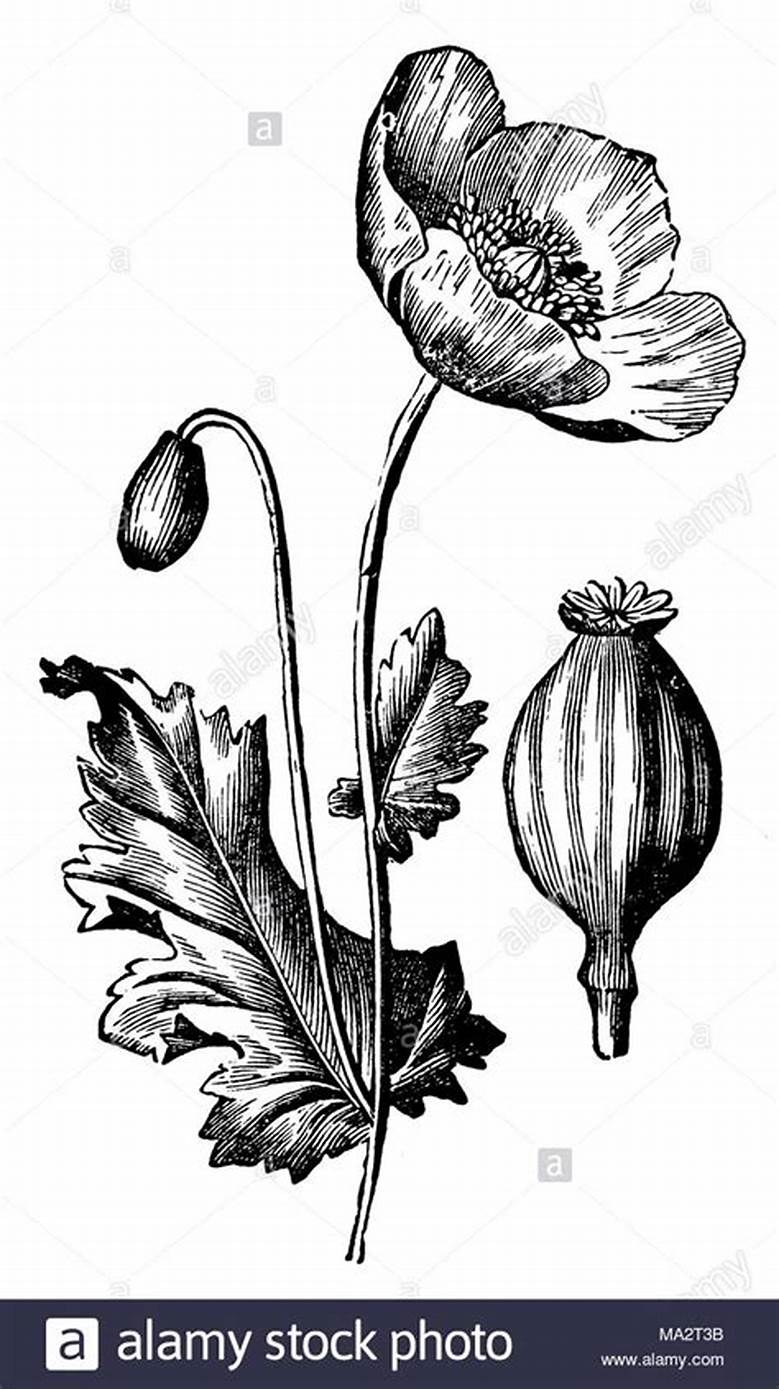 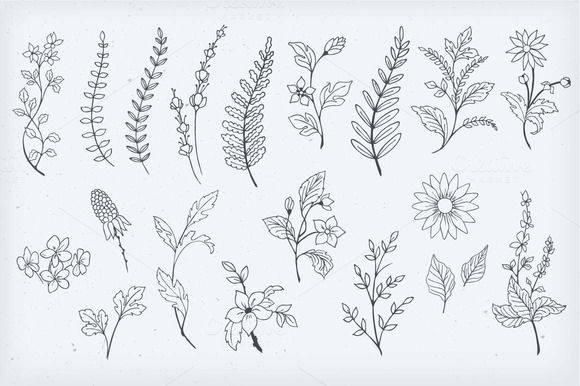 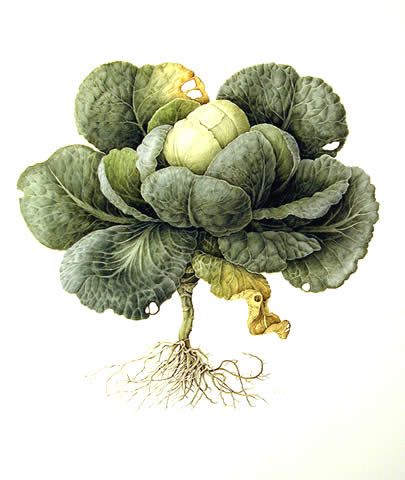 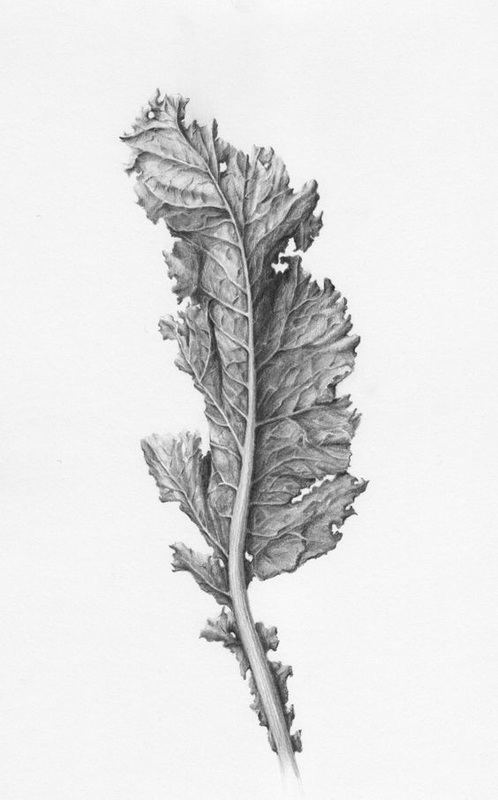 